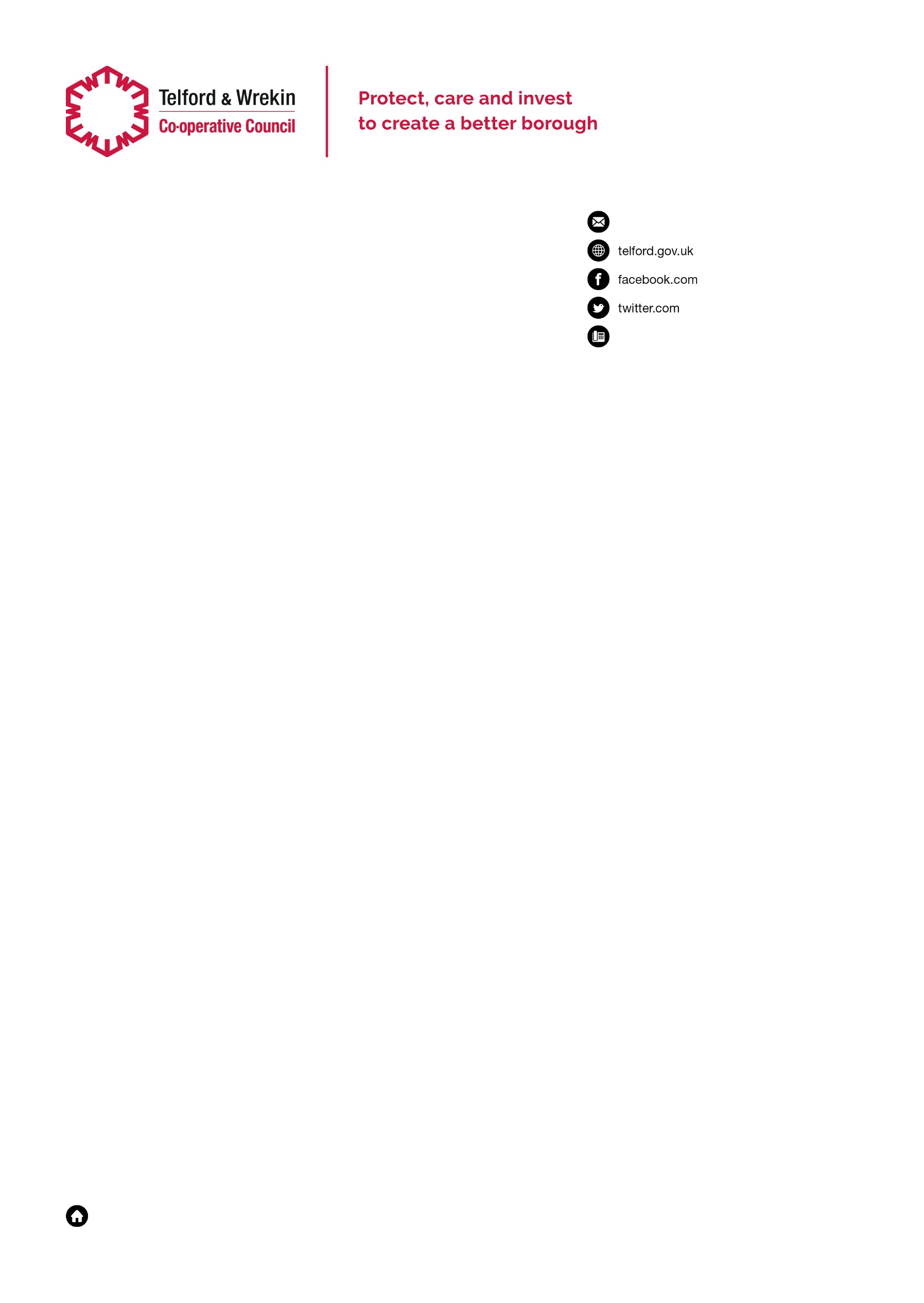 DIARY OF DISTURBANCES – NOISE     DIARY OF DISTURBANCES – NOISE     DIARY OF DISTURBANCES – NOISE     DIARY OF DISTURBANCES – NOISE     DIARY OF DISTURBANCES – NOISE     DIARY OF DISTURBANCES – NOISE     Page No: 1 of 2DIARY OF DISTURBANCES – NOISE     DIARY OF DISTURBANCES – NOISE     DIARY OF DISTURBANCES – NOISE     DIARY OF DISTURBANCES – NOISE     DIARY OF DISTURBANCES – NOISE     DIARY OF DISTURBANCES – NOISE     Requester: Requester Address: Requester: Requester Address: Return details: Telford and Wrekin CouncilEnvironmental Protection Team Darby House Lawn CentralTelfordTF3 4JAEPevidencereturn@telford.gov.ukReturn details: Telford and Wrekin CouncilEnvironmental Protection Team Darby House Lawn CentralTelfordTF3 4JAEPevidencereturn@telford.gov.ukReturn details: Telford and Wrekin CouncilEnvironmental Protection Team Darby House Lawn CentralTelfordTF3 4JAEPevidencereturn@telford.gov.ukReturn details: Telford and Wrekin CouncilEnvironmental Protection Team Darby House Lawn CentralTelfordTF3 4JAEPevidencereturn@telford.gov.ukReturn details: Telford and Wrekin CouncilEnvironmental Protection Team Darby House Lawn CentralTelfordTF3 4JAEPevidencereturn@telford.gov.ukDate: Request Location:  Request Location:  Request Location:  Return details: Telford and Wrekin CouncilEnvironmental Protection Team Darby House Lawn CentralTelfordTF3 4JAEPevidencereturn@telford.gov.ukReturn details: Telford and Wrekin CouncilEnvironmental Protection Team Darby House Lawn CentralTelfordTF3 4JAEPevidencereturn@telford.gov.ukReturn details: Telford and Wrekin CouncilEnvironmental Protection Team Darby House Lawn CentralTelfordTF3 4JAEPevidencereturn@telford.gov.ukReturn details: Telford and Wrekin CouncilEnvironmental Protection Team Darby House Lawn CentralTelfordTF3 4JAEPevidencereturn@telford.gov.ukReturn details: Telford and Wrekin CouncilEnvironmental Protection Team Darby House Lawn CentralTelfordTF3 4JAEPevidencereturn@telford.gov.ukRef No:Request Location:  Request Location:  Request Location:  DateTime StartedTime StoppedWhere affectedWhere affectedNature of NuisanceDescribe How You Were DisturbedDescribe How You Were DisturbedDescribe How You Were DisturbedExample 21:15 21:51 Living room, bedroom, garden etc... Living room, bedroom, garden etc... Stereo playing: Words and music, the song was ‘Hey Jude by the Beatles’, dog barking, cockerel crowing etc…I had to turn volume of the TV up, shut the windows, it woke me up it stopped me sleeping etc… I had to turn volume of the TV up, shut the windows, it woke me up it stopped me sleeping etc… I had to turn volume of the TV up, shut the windows, it woke me up it stopped me sleeping etc… 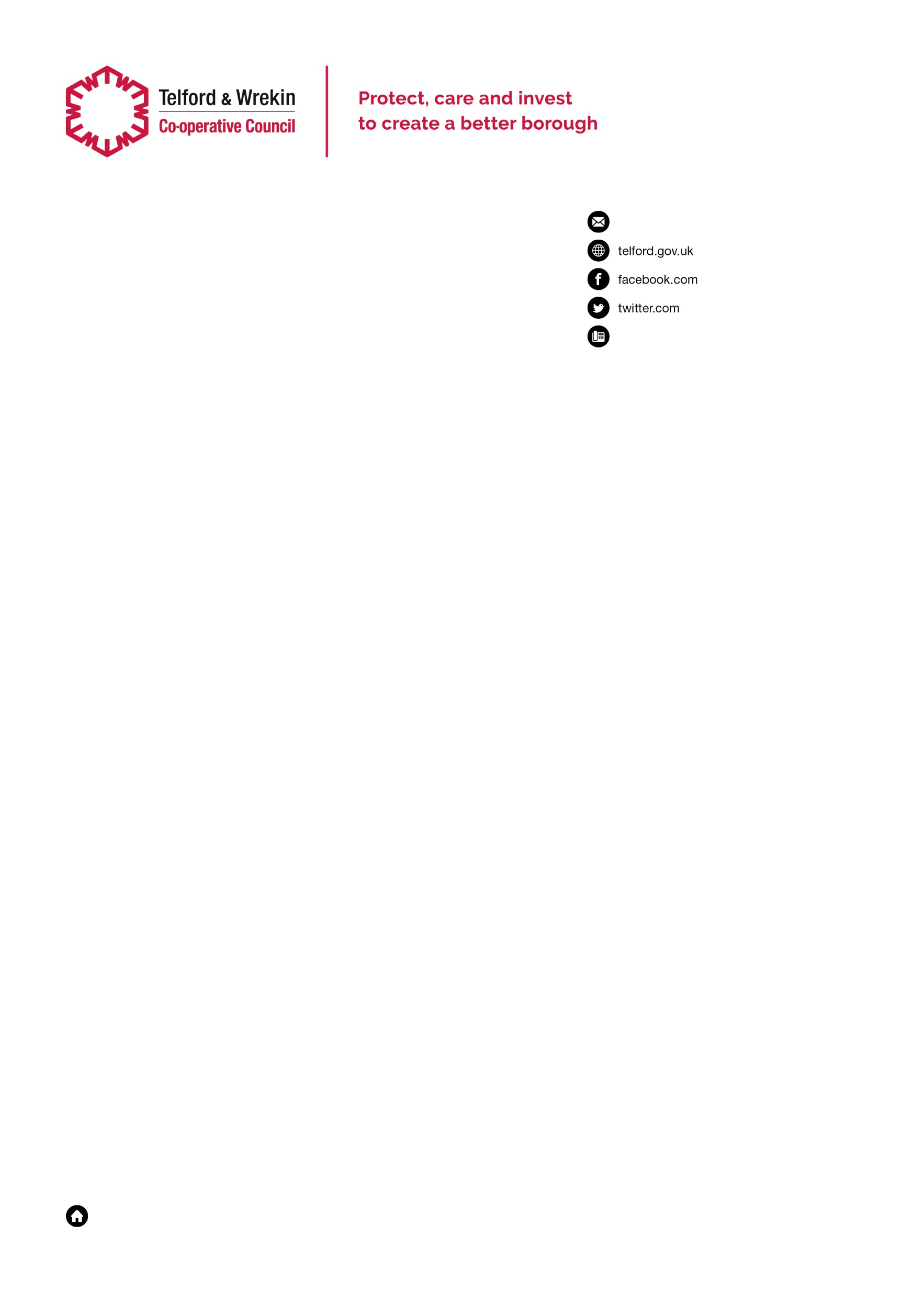 DIARY OF DISTURBANCES – NOISE     DIARY OF DISTURBANCES – NOISE     DIARY OF DISTURBANCES – NOISE     DIARY OF DISTURBANCES – NOISE     DIARY OF DISTURBANCES – NOISE     DIARY OF DISTURBANCES – NOISE     Page No: 2 of 2DIARY OF DISTURBANCES – NOISE     DIARY OF DISTURBANCES – NOISE     DIARY OF DISTURBANCES – NOISE     DIARY OF DISTURBANCES – NOISE     DIARY OF DISTURBANCES – NOISE     DIARY OF DISTURBANCES – NOISE     Ref No:Ref No:DateTime StartedTime StoppedWhere affectedWhere affectedNature of NuisanceDescribe How You Were DisturbedDescribe How You Were DisturbedDescribe How You Were Disturbed